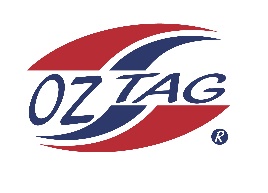  2023 Cronulla                                     Under 10 Girls Representative Congratulations to the following players selected in the under 10’s Girls squad to represent Cronulla. 1Abigail O’Flynn2Charlotte Slattery   3Chloe Pun4Estelle Raftery5Isla Gladman6Jemima Pun7Liberty Athos 8Luara McKinlay9Mayah Tanko10Montana Ayoub11Poppy Doyle12Rebecca Woodside13Ruby Somerville14Sia Owsnett15Victoria Trajcevski16Zeldi CilliersShadows (in no particular order)17Asha Collins18Olivia Whitehorn19Riley Bugeja20Tilli Ahlin